LA CARICATURA POLITICA EN COLOMBIA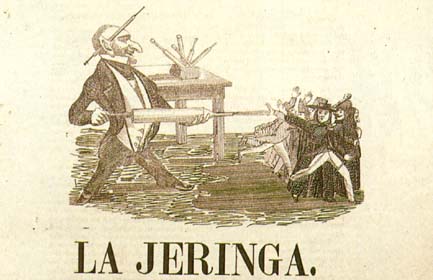 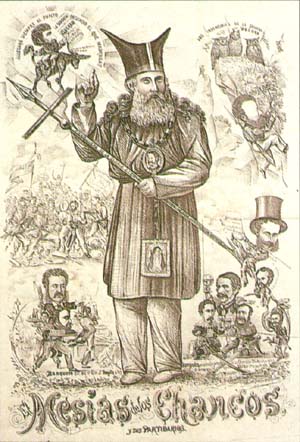 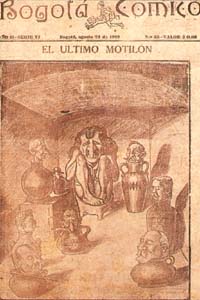 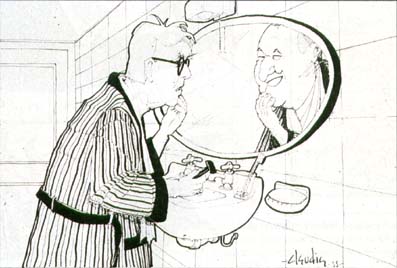 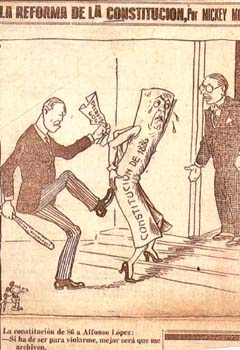 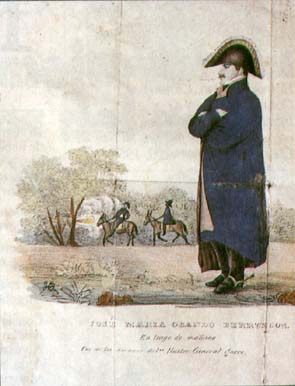 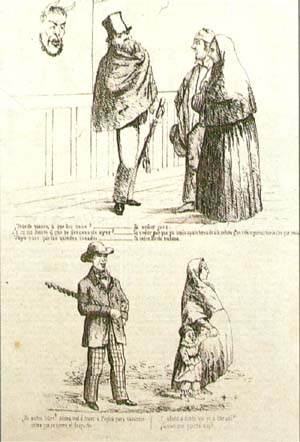 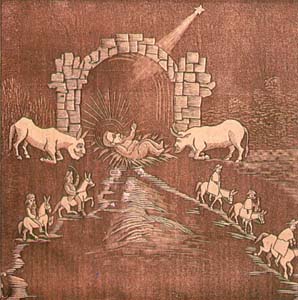 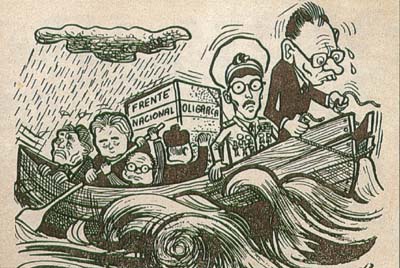 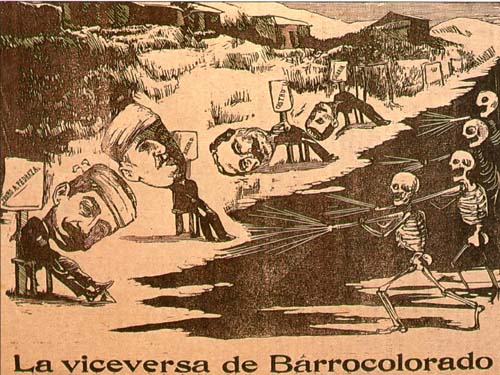 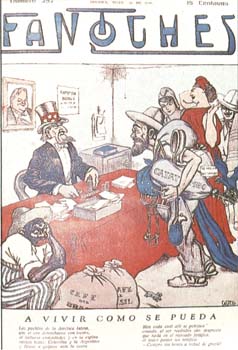 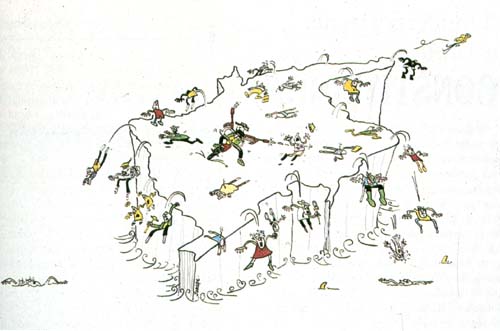 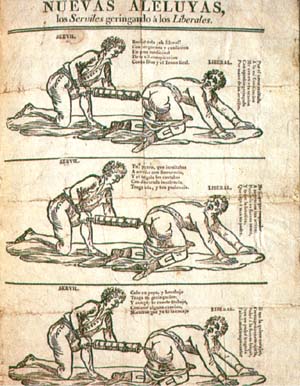 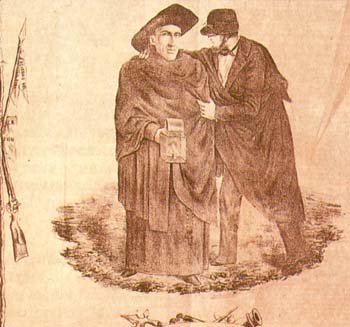 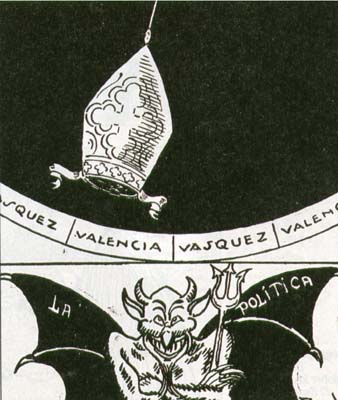 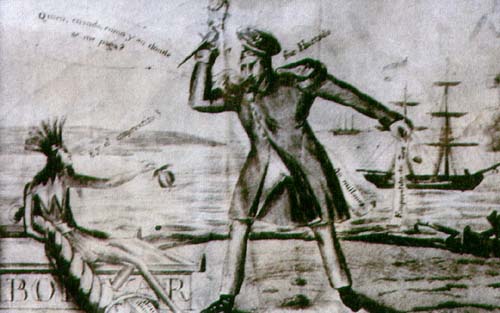 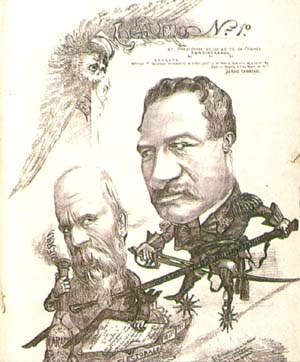 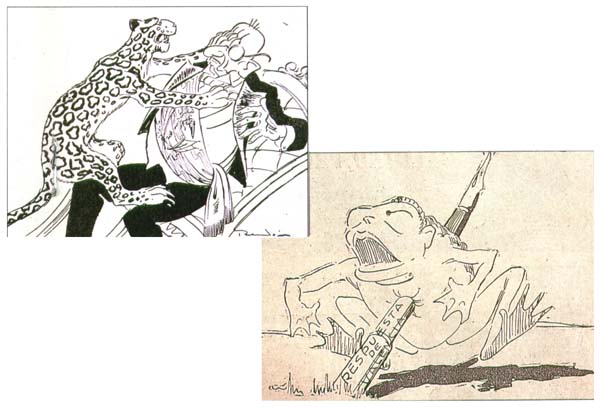 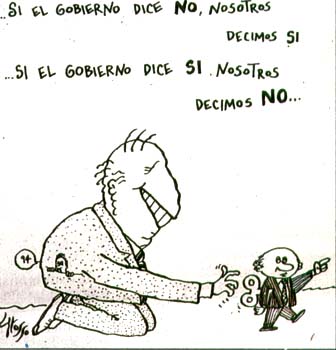 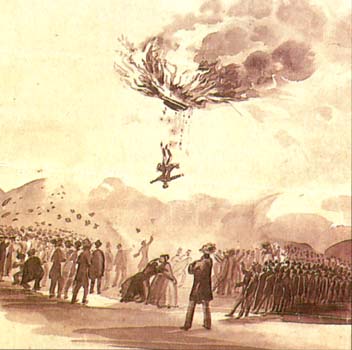 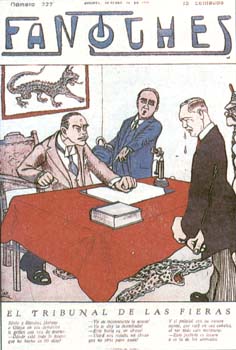 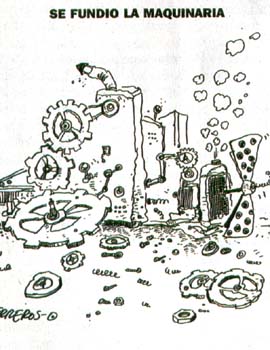 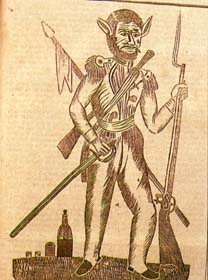 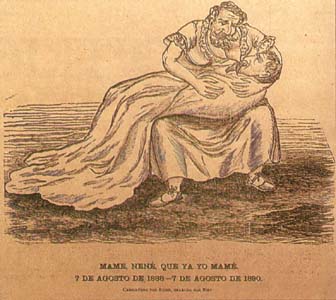 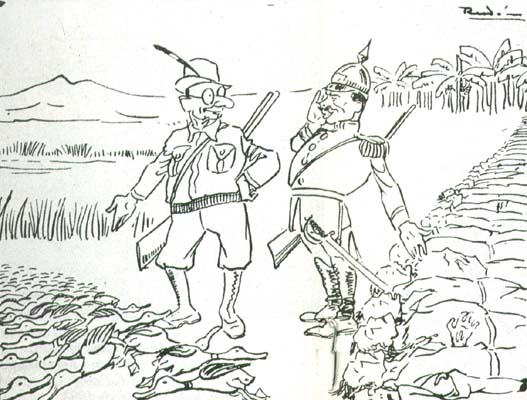 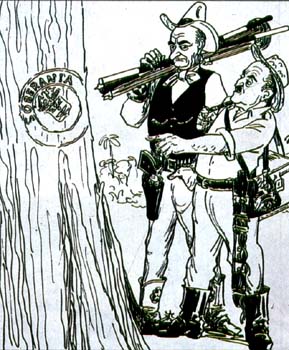 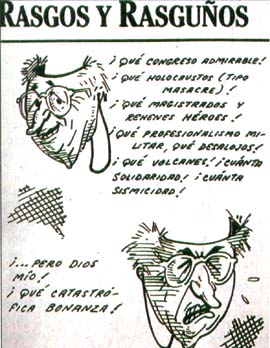 